ЛошадкаКак эта лошадка появилась в нашей семье - не помню. С этой игрушкой играл ещё мой двоюродный брат, он младше меня на 7 лет. И играет моя дочь - с радостью брала лошадку с собой в детский сад.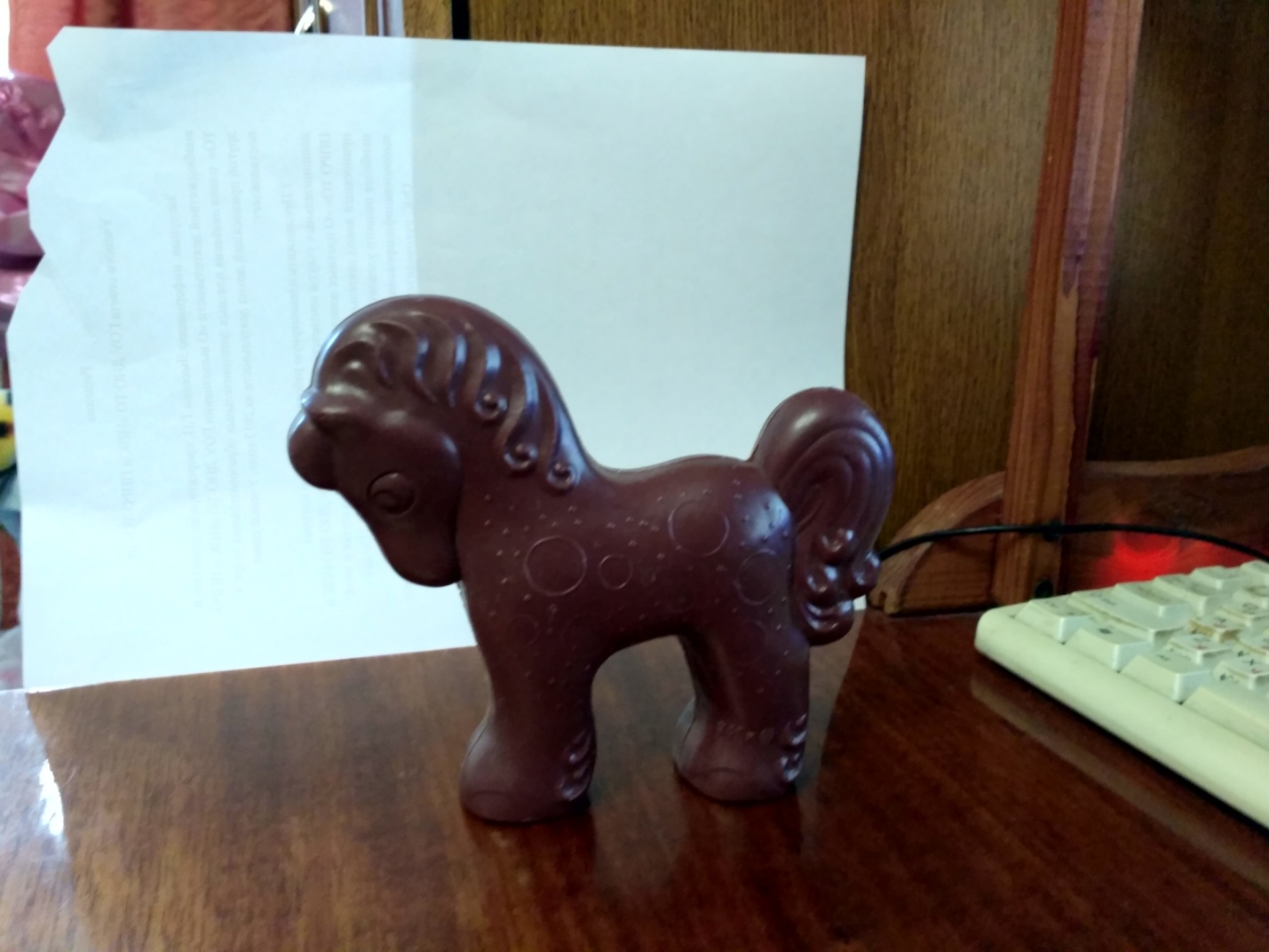 